NOTAS1.O prémio de Boas Práticas de Participação é uma iniciativa dirigida exclusivamente aos membros da Rede de Autarquias Participativas (RAP). Este Prémio visa constituir um incentivo à implementação, disseminação e valorização de práticas inovadoras de democracia participativa desenvolvidas em Portugal. Adicionalmente, a presente edição pretende contribuir para a celebração dos 10 anos da RAP (2014-2024), pelo que serão excecionalmente distinguidas diversas práticas, em concreto:A melhor prática de participação da década, à qual corresponde a candidatura melhor pontuada pelo Júri; Uma menção honrosa para a seguinte melhor prática promovida por um Município;Uma menção honrosa para a seguinte melhor prática promovida por uma Junta/União de Freguesia(s);Um selo de melhor prática inclusiva, a atribuir à candidatura com a melhor avaliação do Júri nos critérios relativos à promoção da participação de grupos sub-representados. Este selo pode ser cumulativo com qualquer outra distinção atribuída na presente edição do Prémio; Um selo de “boa prática de participação” a todas as restantes candidaturas que igualem ou ultrapassem a classificação média de 7,5 pontos atribuídos pelo Júri.2. Os limites de caracteres definidos para os diferentes campos de resposta do presente formulário devem ser escrupulosamente cumpridos, sob pena do júri não considerar a informação em excesso. 3. O anexo 1 correspondente ao resumo da prática, pelo que deve ser escrito tendo em atenção que esse texto será utilizado para publicação/divulgação. IDENTIFICAÇÃO DA AUTARQUIA1.1 Autarquia proponente1.2 Nome do responsável político da autarquia na candidatura1.3 Cargo do responsável político1.4 Telefone1.5 Correio eletrónico1.6 Nome do responsável técnico da autarquia na candidatura1.7 Cargo do responsável técnico1.8 Telefone1.9 Correio eletrónicoIDENTIFICAÇÃO DA PRÁTICA2.1 Nome da prática2.2 Período temporal de ocorrência da prática2.3 Tipo de prática Orçamento participativo Mini público Urbanismo tático Referendo Planeamento territorial Planeamento setorial Consulta pública Governo aberto Outra. Indique qual 2.4 Âmbito territorial Municipal Freguesia Localidade Bairro Outro. Indique qual  2.5 Âmbito temático Múltipla escolha Ação social Educação Cultura Habitação Saúde Gestão urbana Meio ambiente Ordenamento do território Outro. Indique qual 2.6 A prática revela cuidados metodológicos propícios a uma maior participação de grupos sub-representados? Sim Não 2.7 Se respondeu sim, indique os cuidados metodológicos adotados e o(s) grupo(s) sub-representados privilegiados pela prática?EXPLICAÇÃO DA PRÁTICA3.1 Exponha os objetivos da prática Máximo de 1000 caracteres3.2 Descreva a prática e a metodologia adotadaMáximo de 3000 caracteres3.3 Descreva os participantes envolvidos – número e perfis Máximo de 2500 caracteresRECURSOS4.1 Explicite os recursos humanos afetos à práticaMáximo de 1500 caracteres4.2 Explicite outros recursos mobilizados para o desenvolvimento da práticaMáximo de 1500 caracteresCOMUNICAÇÃO5.1 Explique a estratégia de comunicação adotada e os canais utilizados Máximo de 1500 caracteresINOVAÇÃO6.1 Demonstre o caráter inovador da práticaMáximo de 2500 caracteresTRANSFERIBILIDADE7.1 Exponha a capacidade de transferibilidade da prática para outros territórios ou contextos Máximo de 1500 caracteresDIMENSÃO EDUCATIVA E FORMATIVA DA PRÁTICA8.1 Descreva os elementos educativos e formativos da prática para as pessoas envolvidas – políticos, técnicas/técnicos e cidadãs/cidadãosMáximo de 2000 caracteresRESULTADOS E IMPACTOS9.1 Identifique os contributos da prática para a inclusão dos grupos sub-representados Máximo de 2500 caracteres9.2 Identifique os impactos da prática na sociedade Máximo de 2500 caracteres9.3 Identifique os impactos da prática na própria autarquia Máximo de 2500 caracteresAVALIAÇÃO10.1 Descreva a forma como foi realizada a monitorização e a avaliação da experiência Máximo de 2000 caracteres10.2 Descreva o papel dos grupos sub-representados na monitorização e na avaliação da práticaMáximo de 2000 caracteresANEXOS 1. Faça uma breve apresentação descritiva da prática candidata para divulgação pública Mínimo de 300 e máximo de 350 palavras2. Envie, em ficheiros separados e em formato JPG ou PNG, pelo menos 2 fotos com a qualidade de imagem mínima de 300 megapixels. Estas serão utilizadas para ilustrar a síntese da prática, tal como descrita no ponto anterior. 3. Liste hiperligações úteis para mais informações sobre a prática (se aplicável)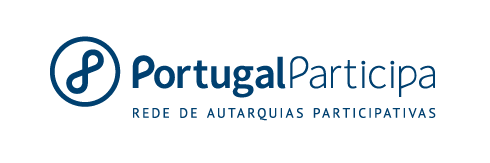 